				  	Aanmeldingsformulier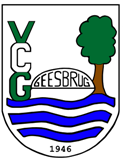 						Inleveren bij:			A.Benjamins										Eikenlaan 22										7917PN  Geesbrug							Tel:			06-28727905
													      	       E-mail:			arjan5vcg@hotmail.comHierbij geeft ondergetekende zich op als lid van voetbalvereniging “V.C.G.”
(graag blokletters gebruiken)Voorletters : …………………………………		Roepnaam: ………………………….Achternaam: ………………………………..		Man/ vrouwAdres:  ………………………………………		Huisnummer:  ……..Postcode:  ……… | ….	   			Woonplaats:  ………………………..Geboortedatum: ….. -…..-…….		Geboorteplaats:  …………………….Nationaliteit: ………………….  			Telefoon:   …………………………..	
Ik geef me op voor: 0 veldvoetbal 	0  niet spelend lidHeeft eerder gevoetbald: zo ja, bij:……………………………  Relatie nummer: ………………..Indien u drie jaar of korter bij uw laatste vereniging heeft gespeeld dient u overschrijving aan te vragen bij die vereniging. Een overschrijvingsformulier is bij ons verkrijgbaar.Nieuwe leden van 16 jaar of ouder dienen zich volgens de voorschriften van de KNVB te legitimeren middels een  paspoort,  identiteitskaart of het rijbewijs
Legitimatie : rijbewijs / ID kaart / paspoort.   Nummer: ………………………Vanaf 11 jaar tevens een pasfoto voor de spelerspas bijvoegen.Ondergetekende verleent hierbij tot wederopzegging machtiging aan de voetbalvereniging “V.C.G.” om van zijn/haar bankrekening per half jaar de contributie en evt. “boetes” af te schrijven.
Tevens verklaart ondergetekende, of als het nieuwe lid een jeugdspeler is, één van zijn /haar ouders  bereidt te zijn  minimaal 4 uur per seizoen een taak te verrichten  voor de vereniging.Indien ondergetekende in het bezit is van een E-mail adres dit graag hier vermelden`.
            
(dit wordt gevraagd door de KNVB     ……………………………@.............……….Indien  minderjarig:  door ouder/verzorger in te vullen.
IBAN Banknummer : NL  ………………………..  ………………………     T.n.v.:  ………………………………………………………………….Indien het lid tijdens het seizoen het lidmaatschap beëindigd, is hij/zij verplicht de contributie voor de rest van het seizoen te betalen. (Seizoen eindigt per 30 juni).
Verstrekte kleding e.d. blijft eigendom van de verenigingDatum: ……-……-…….				Handtekening: …………………………